POSITION DESCRIPTION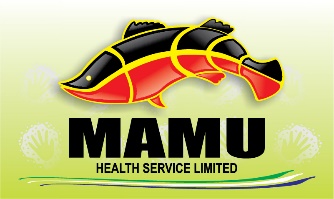 Mums & Bubs Program CoordinatorPOSITION PURPOSEThe purpose of the Mums and Bubs Program Coordinator is to provide clinical leadership, health service delivery and to implement the goals and objectives of the Maternal & Child Health Program to increase access to & use of antenatal, postnatal & child & maternal health services for Aboriginal & Torres Strait Islander families. This position is also responsible for business planning, administration, financial management in collaboration with the Primary Healthcare Manager.Travelling throughout the geographic service area of Mamu Health Service Limited is a requirement of this position.To summarise, it is not the intent of this position description to limit the scope or responsibilities of the role, but to highlight the most important aspects.RESPONSIBILITIESClinical Deliver culturally appropriate comprehensive primary health care to meet the needs of the community for the New Directions Mothers & Babies ProgramSchedule antenatal / postnatal care at all MHSL clinics including outreachProvide home visiting by New Directions Mothers and Babies staff (AHW & Midwife)Assist to Provide health checks and referrals for treatment to Aboriginal & Torres Strait Islander children before starting schoolEnsure transport is provided to ensure clients attend antenatal appointments as requiredAssist with health promotion and health education activities about baby care for mothersAssist in the provision of clinical duties in all areas of the health service as requiredLiaise with other Clinic Team Leaders to ensure effective health care services are delivered across the organizationCo-ordinate with community members and various organisations to support and encourage community participation and involvement in the promotion and maintenance of health care in the communityAssess, plan, evaluate and prioritize the health needs of clients presenting to the clinicContribute to and support client care planning within a multi-disciplinary team environmentRefer clients to appropriate internal and external service providersContribute to the effective management of the Centre’s patient care plan systems, including participating in patient care conferences, managing patient follow-up procedures and ensuring appropriate and adequate documentation in accordance with established guidelinesWork within a Clinic Action/Work Plan that outlines a program of activitiesEnsure the organisation meets objectives of Strategic/Business Plan, yearly Action PlanEmployee Leadership & ManagementRole model MHSL Mission and Values and ensure staff adhere to MHSL policies and procedures Implement monthly staffing rostersConduct orientation of new staff Complete staff performance reviewsProvide daily supervision and guidance of clinic staff Approve staff timesheets, Leave and requests for professional development in accordance with the organisation’s policies and procedures and budgetProvide support, guidance and mentoring to staffHealth Promotions and Community EngagementSupport the planning, implementation, and evaluation of group activitiesEnsure staff Promote the Service locally through community engagement activities and promotional activitiesProvide and support health promotion programs through local networksComply with legislation, policies, procedures, and protocols to achieve and maintain evidence based and effective practice in primary health care with a focus on promotion, prevention and early identificationAdministrationAssist in maintaining the PIRS (Communicare) in accordance with the organisational requirements and client records  Ensure all primary health care programs maximise Medicare billings to meet financial targetsPrepare written monthly reports as requiredMaintain and provide relevant information and data for the development of submissions to governments for the development of programsEnsure the accurate collecting and recording of patient demographicsMaintain accurate recording of client records and case notesProvide information and culturally appropriate resources to stakeholdersGather and record statistical data relevant to measuring performance against agreed indicators and participate in review and evaluation activities General DutiesMaintain a friendly and approachable attitude towards clients and staff Develop and maintain effective relationships with other Aboriginal medical services in the region, key external stakeholders and service providers Maintain clean and professional appearance Respect all equipment and property and use with care to avoid unnecessary damageAttend meetings, internal and external training to further develop and maintain skills, as required Develop and maintain good working relationships with colleagues and clients to achieve a strong team philosophy within the organisationWork collaboratively to exceed client expectationsKeep work areas tidy and cleanParticipate in community events (weekends and after hours) when requiredSupport health promotion programs and the planning, implementation and evaluation of group activitiesContribute as required to maintenance of AGPAL and ISO:9001 accreditation status and reaccreditation process, where requiredOther ad hoc duties, as required Undertake the responsibilities of the position adhering to:Equal opportunity and anti-discrimination legislation and requirementsWorkplace Health and Safety (WHS) legislation and requirementsLegal requirementsConfidentiality agreement and client confidentialityCode of conductCONDITIONS OF EMPLOYMENTEmployment is conditional upon the following:Vaccination or confirmed non-susceptibility to Vaccine Preventable Diseases (VPDs) during employment, including measles, mumps, Rubella (MMR), Varicella (chicken pox), Hepatitis A, Hepatitis B, Pertussis (whooping cough) and strongly recommended to be vaccinated against Covid-19.Current Qld drivers licence or the ability to obtain it from another stateProof of qualifications and current registration (where appropriate) claimed in a job application must be provided prior to commencement of employment.A Criminal History Check (AFP) will be conducted upon commencement of employmentAbility and willingness to travel to, and work at all Mamu Health Service Limited’s work location and service area when required.Current First Aid Certificate or ability to obtainAdvanced Life Support and Cardiopulmonary resuscitation (CPR) certificate, or evidence of training.Mandatory Qualifications & Experience 	Certificate IV in Primary Health Care (practice) and/or ability to obtain Professional Registration with APHRA as an Aboriginal Health PractitionerDiploma in Leadership & Management or equivalentCurrent QLD Driver’s licenseCurrent First Aid CertificateCurrent Working with Children Check “Blue Card” or ability to obtain one SELECTION CRITERIA	Qualifications & ExperienceDemonstrated understanding and commitment to the principles of Aboriginal Community Controlled Health Service and the concept of Comprehensive Primary Health CareDemonstrated knowledge in the principles of primary health and the associated skills to perform assessments, plan and implement health care strategiesKnowledge, understanding and sensitivity towards the social, economic, and cultural factors affecting Aboriginal and Torres Strait Islander people’s healthKnowledge of, or ability to acquire knowledge of Human Resource management and Workplace Health and SafetyExperience working within a cross-cultural environment. Well-developed interpersonal skills with the ability to communicate effectively with people, particularly with Aboriginal and Torres Strait Islander peoplesHigh level skills in managing time, setting priorities, planning, and organising own work to achieve specific tasks and set objectives efficiently and effectively within set timeframe.Displays high standard of customer service Ability to work in any location within Mamu Health Service’s service area when requiredExceptional teamwork skills and ability to work with minimal/no supervision Ability to mentor and support ATSI Health Workers & TraineesUnderstanding of Medicare and Australian government health legislation and policyDemonstrated ability to establish and maintain collaborative working relationships with external peers and stakeholders from various backgrounds and levelsSound theoretical knowledge, practice skills and ethical behaviourAbility to exercise confidentiality and tact when dealing with sensitive issues Reports to:Primary Healthcare ManagerDirect Reports:Medical Receptionist, Aboriginal/Torres Strait Island Health Worker, Transport Officer, Nurses.Award:Aboriginal and Torres Strait Islander Health Workers and Practitioners and Aboriginal Community Controlled Services Award [MA000115]Salary:TBAApproved by:Date:I have read the above Position Description and understand and accept the role requirements for the position of Mums & Bubs Clinic CoordinatorI have read the above Position Description and understand and accept the role requirements for the position of Mums & Bubs Clinic CoordinatorI have read the above Position Description and understand and accept the role requirements for the position of Mums & Bubs Clinic CoordinatorI have read the above Position Description and understand and accept the role requirements for the position of Mums & Bubs Clinic CoordinatorIncumbent Signature:Date:Note: The information contained on this position description has been designed to indicate the general nature and level of work performed by employees within this classification. It is not designed to contain or be interpreted as a comprehensive inventory of all duties, responsibilities and qualifications required of employees assigned to this position.Note: The information contained on this position description has been designed to indicate the general nature and level of work performed by employees within this classification. It is not designed to contain or be interpreted as a comprehensive inventory of all duties, responsibilities and qualifications required of employees assigned to this position.Note: The information contained on this position description has been designed to indicate the general nature and level of work performed by employees within this classification. It is not designed to contain or be interpreted as a comprehensive inventory of all duties, responsibilities and qualifications required of employees assigned to this position.Note: The information contained on this position description has been designed to indicate the general nature and level of work performed by employees within this classification. It is not designed to contain or be interpreted as a comprehensive inventory of all duties, responsibilities and qualifications required of employees assigned to this position.